Kraków dnia, 10 września 2019SPECYFIKACJA ISTOTNYCH WARUNKÓW ZAMÓWIENIAw postępowaniu o udzielenie zamówienia publicznego prowadzonym w trybie przetargu nieograniczonego na: „Zaprojektowanie i wykonanie wzmocnienia konstrukcji budynku - płyty głównej stropowej pod salą koncertową i estradą Krakowskiej Filharmonii im. Karola Szymanowskiego” ozn. postępowania: [__]Tryb udzielenia zamówienia: przetarg nieograniczony Zamówienie o wartości nieprzekraczającej kwoty określone w przepisach wydanych na podstawie art. 11 ust. 8 ustawy z dnia 29 stycznia 2004 r. - Prawo zamówień publicznychZamawiający: Filharmonia im. Karola Szymanowskiego w KrakowieZatwierdzam:Kierownik ZamawiającegoZAMAWIAJĄCYFilharmonia im. Karola Szymanowskiego w Krakowieul. Zwierzyniecka 1, 31 - 103 Kraków (siedziba)ul. Prądnicka 4, 30-002 Kraków, IV piętro (Kamienica Herbewo) - aktualny adres korespondencyjny ZamawiającegoNIP: 675-02-00-025Telefon: 			504063225Strona internetowa:	www.filharmonia.krakow.pl E-mail:	inwestycja@filharmonia.krakow.plGodziny pracy Zamawiającego 8:00 – 16:00TRYB UDZIELENIA ZAMÓWIENIAPostępowanie o udzielenie zamówienia prowadzone jest w trybie przetargu nieograniczonego na podstawie ustawy z dnia 29 stycznia 2004 roku Prawo zamówień publicznych (tj. Dz.U. 2019 poz. 1986 z późn. zm.) zwanej dalej „ustawą Pzp”.Zamówienie o wartości nieprzekraczającej kwot określonych w przepisach wydanych na podstawie art. 11 ust. 8 ustawy z dnia 29 stycznia 2004 r. - Prawo zamówień publicznych.Zamawiający informuje, że w niniejszym postępowaniu będzie stosował procedurę tzw. „odwróconą”, opisaną w treści art. 24aa Ustawy PZP, tj. najpierw dokona oceny ofert, a następnie zbada, czy wykonawca, którego oferta została oceniona jako najkorzystniejsza, nie podlega wykluczeniu oraz spełnia warunki udziału w postepowaniu. PRZEDMIOT ZAMÓWIENIAPrzedmiotem zamówienia jest wykonanie kompletnej dokumentacji projektowej robót budowlanych (dalej „Projekt wykonawczy”/”Projekt)pełnienie nadzoru autorskiego i zrealizowanie robót budowlanych, zgodnie z wykonanym projektem, obowiązującymi przepisami i wytycznymi Zamawiającego oraz załącznikiem do niniejszej SIWZ, tj. PFU Zamawiający informuje, że teren, na którym wykonywane będą prace stanowi teren budowy prowadzonej przez Generalnego Wykonawcę - Przedsiębiorstwo Budowlano – Produkcyjne „Łęgprzem” sp. z o.o., ul. Ciepłownicza 1, 31-587 Kraków, w ramach zamówienia publicznego na wykonanie robót budowlanych wraz z niezbędnymi dostawami w ramach inwestycji pod nazwą: „Remont konserwatorski i modernizacja zabytkowego obiektu stanowiącego siedzibę krakowskiej Filharmonii im. Karola Szymanowskiego, nr ogłoszenia w BZP: 531190-N-2018 z dnia 2018-03-14, dodatkowe informacje o zakresie prac budowlanych pod adresem: http://www.filharmonia.krakow.pl/O_nas/Przetargi_i_komunikaty/7819-SIWZ_na_potrzeby_oferty_ostatecznej_-_dotyczy_post%C4%99powania_na_generalnego_wykonawc%C4%99_rob%C3%B3t_budowlanych.html Szczegółowy opis przedmiotu zamówienia stanowi Program Funkcjonalno-Użytkowy – Załącznik numer 7.Zamawiający informuje, że ustanowił kierownika budowy oraz osoby upoważnione do zarzadzania realizacją umowy oraz specjalistów pełniących obowiązki inspektorów nadzoru. W zakresie wynikającym z prawa budowlanego i postanowień umowy.Zamawiający zapewnia pośredniczenie w ustalaniu harmonogramu i sposobu prowadzenia prac z Generalnym Wykonawcą.CPV (wspólny słownik zamówień:71320000-7- usługi inżynierskie w zakresie projektowania71322000-1- usługi inżynierskie projektowe w zakresie inżynierii lądowej i wodnej71330000-0 – różne usługi inżynierskie 45262330-3 -Roboty w zakresie naprawy betonu45262340-6 Wstrzykiwanie zaprawy Zamawiający nie dopuszcza składania ofert częściowych.Zamawiający nie dopuszcza składania ofert wariantowych.Zamawiający przewiduje możliwość udzielania zamówień, o których mowa w art. 67 ust. 1 pkt 6 ustawy, polegających w szczególności na wykonaniu prac budowlanych, dokumentacji projektowej lub pełnieniu nadzoru autorskiego, w wysokości nie przekraczającej 20% wartości zamówienia podstawowego.Zamawiający przewiduje możliwość przeprowadzenia wizji lokalnej w obiekcie, którego dotyczy niniejsze zamówienie. Wizja lokalna odbędzie się w dniu 18 września 2019 o godz. 12:30. Wykonawcy pragnący uczestniczyć w wizji lokalnej proszeni są o uprzednie zgłoszenie liczby osób mających w niej uczestniczyć drogą mailową, na adres wskazany do kontaktów. Zamawiający, ze względu na organizację prac budowlanych w budynku objętym przedmiotem zamówienia, zastrzega sobie prawo do odmowy udziału w wizji lokalnej osób niezgłoszonych. W oparciu o art. 29 ust. 3a ustawy Pzp., Zamawiający wymaga zatrudnienia przez wykonawcę lub podwykonawcę na podstawie umowy o pracę osób wykonujących prace fizyczne w zakresie realizacji zamówienia:związane z przygotowaniem frontu robót, związane z przygotowaniem materiałów,związane z układaniem zbrojenia, wylewaniem zaprawy,związane z pracami wykończeniowymi;- z wyłączeniem osób kierujących robotami i budową, świadczących usługi dostawcze, transportowe, najmu sprzętu oraz geodezyjne.W trakcie realizacji zamówienia zamawiający lub podmiot przez niego wskazany, uprawniony jest do wykonywania czynności kontrolnych wobec wykonawcy odnośnie spełniania przez wykonawcę lub podwykonawcę wymogu zatrudnienia na podstawie umowy o pracę osób wykonujących wskazane w Rozdziale III pkt 11 czynności. Zamawiający uprawniony jest w szczególności do: żądania oświadczeń i dokumentów w zakresie potwierdzenia spełniania ww. wymogów i dokonywania ich oceny,żądania wyjaśnień w przypadku wątpliwości w zakresie potwierdzenia spełniania ww. wymogów,przeprowadzania kontroli na miejscu wykonywania świadczenia.W trakcie realizacji zamówienia na każde wezwanie zamawiającego lub podmiotu przez niego wskazanego, w wyznaczonym w tym wezwaniu terminie, wykonawca przedłoży zamawiającemu wskazane poniżej dowody w celu potwierdzenia spełnienia wymogu zatrudnienia na podstawie umowy o pracę przez wykonawcę lub podwykonawcę osób wykonujących wskazane w Rozdziale III pkt 11 czynności w trakcie realizacji zamówienia:oświadczenie wykonawcy lub podwykonawcy o zatrudnieniu na podstawie umowy o pracę osób wykonujących czynności, których dotyczy wezwanie zamawiającego. Oświadczenie to powinno zawierać w szczególności: dokładne określenie podmiotu składającego oświadczenie, datę złożenia oświadczenia, wskazanie, że objęte wezwaniem czynności wykonują osoby zatrudnione na podstawie umowy o pracę wraz ze wskazaniem liczby tych osób, rodzaju umowy o pracę i wymiaru etatu oraz podpis osoby uprawnionej do złożenia oświadczenia w imieniu wykonawcy lub podwykonawcy;poświadczoną za zgodność z oryginałem odpowiednio przez wykonawcę lub podwykonawcę kopię umowy/umów o pracę osób wykonujących w trakcie realizacji zamówienia czynności, których dotyczy ww. oświadczenie wykonawcy lub podwykonawcy (wraz z dokumentem regulującym zakres obowiązków, jeżeli został sporządzony). Kopia umowy/umów powinna zostać zanonimizowana w sposób zapewniający ochronę danych osobowych pracowników, zgodnie z przepisami ustawy z dnia 10 maja 2018 r. o ochronie danych osobowych, umowy (tj. nie zawierać adresów, nr PESEL pracowników). Informacje takie jak: data zawarcia umowy, imię i nazwisko, rodzaj umowy o pracę i wymiar etatu powinny być możliwe do zidentyfikowania;zaświadczenie właściwego oddziału ZUS, potwierdzające opłacanie przez wykonawcę lub podwykonawcę składek na ubezpieczenia społeczne i zdrowotne z tytułu zatrudnienia na podstawie umów o pracę za ostatni okres rozliczeniowy;poświadczoną za zgodność z oryginałem, odpowiednio przez wykonawcę lub podwykonawcę, kopię dowodu potwierdzającego zgłoszenie pracownika przez pracodawcę do ubezpieczeń, zanonimizowaną w sposób zapewniający ochronę danych osobowych pracowników, zgodnie z przepisami ustawy z dnia 10 maja 2018 r. o ochronie danych osobowych.Z tytułu niespełnienia przez wykonawcę lub podwykonawcę wymogu zatrudnienia na podstawie umowy o pracę osób wykonujących wskazane w Rozdziale III pkt 11 czynności zamawiający przewiduje sankcję w postaci obowiązku zapłaty przez wykonawcę kary umownej w wysokości określonej w istotnych postanowieniach umowy w sprawie zamówienia publicznego. Niezłożenie przez wykonawcę, w wyznaczonym przez zamawiającego terminie, żądanych przez zamawiającego dowodów w celu potwierdzenia spełnienia przez wykonawcę lub podwykonawcę wymogu zatrudnienia na podstawie umowy o pracę traktowane będzie jako niespełnienie przez wykonawcę lub podwykonawcę wymogu zatrudnienia na podstawie umowy o pracę osób wykonujących wskazane w Rozdziale III pkt 11 czynności.TERMIN REALIZACJI ZAMÓWIENIAZamawiający wymaga, aby zamówienie zostało wykonane:w zakresie wykonania dokumentacji projektowej., w terminie 14 dni od dnia zawarcia umowy;w zakresie wykonania prac budowlanych- w terminie 21 dni od dnia przekazania terenu wykonywania prac.WARUNKI UDZIAŁU W POSTĘPOWANIU O udzielenie zamówienia mogą ubiegać się Wykonawcy, którzy nie podlegają wykluczeniu oraz spełniają określone przez zamawiającego warunki udziału w postępowaniu.O udzielenie zamówienia mogą ubiegać się Wykonawcy, którzy spełniają warunki dotyczące zdolności technicznej i zawodowej:wykonali w okresie ostatnich 3 lat przed upływem terminu składania ofert, a jeżeli okres prowadzenia działalności jest krótszy – w tym okresie, co najmniej 1 usługę obejmujące opracowanie dokumentacji projektowej w specjalności konstrukcyjno-budowlanej obejmującej co najmniej wykonanie wzmocnień konstrukcyjnych;oraz wykonali w okresie ostatnich 5 lat przed upływem terminu składania ofert, a jeżeli okres prowadzenia działalności jest krótszy – w tym okresie, co najmniej 1 pracę budowlaną, obejmującą co najmniej wzmacnianie i naprawę konstrukcji żelbetowych.Ocena spełniania powyższego warunku będzie prowadzona w oparciu o dokumenty wskazane w rozdziale VII, pkt 7 pkt a ppkt i, według kryterium spełnia/nie spełnia. do realizacji zamówienia skieruje co najmniej następujące osoby:jedną osobą posiadającą uprawnienia budowlane do projektowania w specjalności konstrukcyjno-budowlanej w zakresie niezbędnym do realizacji niniejszego zamówienia, posiadającą doświadczenie w przynajmniej 2 krotnym pełnieniu funkcji projektanta wraz z pełnieniem nadzoru autorskiego w ww. specjalności– która będzie pełniła funkcję projektanta w ww. specjalności,jedną osobą posiadającą uprawnienia budowlane do kierowania robotami w specjalności konstrukcyjno-budowlanej w zakresie niezbędnym do realizacji niniejszego zamówienia, posiadającą doświadczenie w przynajmniej 2 krotnym pełnieniu funkcji kierownika budowy lub kierownika robót lub inspektora nadzoru w ww. specjalności podczas realizacji robót budowlanych – która będzie pełniła funkcję kierownika robót,Samodzielne funkcje techniczne w budownictwie, określone w art. 12 ust. 1 ustawy Prawo budowlane mogą również wykonywać osoby, których odpowiednie kwalifikacje zawodowe zostały uznane na zasadach określonych w przepisach odrębnych, tj. m.in. w ustawie z dnia 22 grudnia 2015 r. o zasadach uznawania kwalifikacji zawodowych nabytych w państwach członkowskich Unii Europejskiej (t.j. Dz.U. 2018 poz. 2272) lub zgodnie z wcześniej obowiązującymi przepisami dotyczące uznawania ww. kwalifikacji lub posiadać prawo do świadczenia usług transgranicznych zgodnie z ustawą z dnia 15 grudnia 2000 r. o samorządach zawodowych architektów oraz inżynierów budownictwa (t.j. Dz.U. 2019 poz. 1117.).Ocena spełniania ww. warunku dokonywana będzie w oparciu o dokumenty wskazane w rozdziale VII, pkt 1 pkt b, według kryterium spełnia/nie spełnia.PRZESŁANKI WYKLUCZENIA WYKONAWCÓWZ postępowania o udzielenie zamówienia wyklucza się wykonawcę, w stosunku do którego zachodzi którakolwiek z okoliczności, o których mowa w art. 24 ust. 1 pkt 12 – 23 ustawy Pzp.Dodatkowo zamawiający wykluczy Wykonawcę w sytuacjach określonych w art. 24 ust. 5 pkt. 1) i 8) ustawy PZP, tj. Wykonawcę:w stosunku do którego otwarto likwidację, w zatwierdzonym przez sąd układzie w postępowaniu restrukturyzacyjnym jest przewidziane zaspokojenie wierzycieli przez likwidację jego majątku lub sąd zarządził likwidację jego majątku w trybie art. 332 ust. 1 ustawy z dnia 15 maja 2015 r. – Prawo restrukturyzacyjne (t.j. Dz.U. 2019 poz. 243 ) lub którego upadłość ogłoszono, z wyjątkiem wykonawcy, który po ogłoszeniu upadłości zawarł układ zatwierdzony prawomocnym postanowieniem sądu, jeżeli układ nie przewiduje zaspokojenia wierzycieli przez likwidację majątku upadłego, chyba że sąd zarządził likwidację jego majątku w trybie art. 366 ust. 1 ustawy z dnia 28 lutego 2003 r. – Prawo upadłościowe (t.j. Dz.U. 2019 poz. 498 );który naruszył obowiązki dotyczące płatności podatków, opłat lub składek na ubezpieczenia społeczne lub zdrowotne, co zamawiający jest w stanie wykazać za pomocą stosownych środków dowodowych, z wyjątkiem przypadku, o którym mowa w art. 24 ust. 1 pkt 15 ustawy Pzp, chyba że wykonawca dokonał płatności należnych podatków, opłat lub składek na ubezpieczenia społeczne lub zdrowotne wraz z odsetkami lub grzywnami lub zawarł wiążące porozumienie w sprawie spłaty tych należności.Wykonawca, który podlega wykluczeniu na podstawie art. 24 ust. 1 pkt 13 i 14 oraz 16–20 ustawy Pzp, może przedstawić dowody na to, że podjęte przez niego środki są wystarczające do wykazania jego rzetelności, w szczególności udowodnić naprawienie szkody wyrządzonej przestępstwem lub przestępstwem skarbowym, zadośćuczynienie pieniężne za doznaną krzywdę lub naprawienie szkody, wyczerpujące wyjaśnienie stanu faktycznego oraz współpracę z organami ścigania oraz podjęcie konkretnych środków technicznych, organizacyjnych i kadrowych, które są odpowiednie dla zapobiegania dalszym przestępstwom lub przestępstwom skarbowym lub nieprawidłowemu postępowaniu wykonawcy. Regulacji, o której mowa w zdaniu pierwszym nie stosuje się, jeżeli wobec wykonawcy, będącego podmiotem zbiorowym, orzeczono prawomocnym wyrokiem sądu zakaz ubiegania się o udzielenie zamówienia oraz nie upłynął określony w tym wyroku okres obowiązywania tego zakazu.Wykonawca nie podlega wykluczeniu, jeżeli zamawiający, uwzględniając wagę i szczególne okoliczności czynu wykonawcy, uzna za wystarczające dowody przedstawione na podstawie ust. 4 powyżej.Zamawiający może wykluczyć wykonawcę na każdym etapie postępowania o udzielenie zamówienia.OŚWIADCZENIA I DOKUMENTY, JAKIE ZOBOWIĄZANI SĄ DOSTARCZYĆ WYKONAWCY W CELU WYKAZANIA BRAKU PODSTAW WYKLUCZENIA ORAZ POTWIERDZENIA SPEŁNIANIA WARUNKÓW UDZIAŁU W POSTĘPOWANIUDo oferty Wykonawca zobowiązany jest dołączyć: aktualne na dzień składania ofert oświadczenie stanowiące wstępne potwierdzenie, że Wykonawca nie podlega wykluczeniu oraz spełnia warunki udziału w postępowaniu, dotyczącewykonawcy (w przypadku wykonawców wspólnie ubiegających się o udzielenie zamówienia – każdego z nich).podmiotów, na których zasoby wykonawca powołuje się w celu wykazania spełnienia warunków udziału w postępowaniu, wzór oświadczenia stanowi załącznik nr 2 do SIWZ.wykaz osób skierowanych przez wykonawcę do realizacji zamówienia publicznego, w szczególności odpowiedzialnych za świadczenie usług, kontrolę jakości, wraz z informacjami na temat ich kwalifikacji zawodowych, uprawnień, doświadczenia i wykształcenia niezbędnych do wykonania zamówienia publicznego, a także zakresu wykonywanych przez nie czynności oraz informacją o podstawie do dysponowania tymi osobami. Wzór wykazu stanowi załącznik nr 3 do SIWZ.Dokumenty potwierdzające udostępnienie wykonawcy zasobów przez inny podmiot na zasadach określonych w art. 22 a ustawy Pzp – jeżeli Wykonawca w celu potwierdzenia spełniania warunków udziału w postępowaniu polega na zdolnościach innych podmiotów. Na potwierdzenie, czy Wykonawca będzie dysponował zasobami innych podmiotów w celu wykazania spełnienia warunków, o których mowa w SIWZ, w stopniu niezbędnym dla należytego wykonania zamówienia oraz oceny, czy stosunek łączący Wykonawcę z tymi podmiotami gwarantuje rzeczywisty dostęp do ich zasobów, Zamawiający wymaga złożenia wraz z ofertą następujących dokumentów (zobowiązania o treści), z których będzie wynikać:zakres dostępnych wykonawcy zasobów innego podmiotu;sposób wykorzystania zasobów innego podmiotu, przez wykonawcę, przy wykonywaniu zamówienia publicznego;zakres i okres udziału innego podmiotu przy wykonywaniu zamówienia publicznego;oraz czy inne podmioty, na zdolności, których wykonawca powołuje się w odniesieniu do warunków udziału w postępowaniu dotyczących wykształcenia, kwalifikacji zawodowych lub doświadczenia, zrealizują usługi których wskazane zdolności dotyczą.Wykonawca, w terminie 3 dni od dnia zamieszczenia na stronie internetowej informacji, o której mowa w art. 86 ust. 5 ustawy Pzp, przekazuje zamawiającemu oświadczenie o przynależności lub braku przynależności do tej samej grupy kapitałowej, o której mowa w art. 24 ust. 1 pkt 23 ustawy Pzp. Wraz ze złożeniem oświadczenia, wykonawca może przedstawić dowody, że powiązania z innym wykonawcą nie prowadzą do zakłócenia konkurencji w postępowaniu o udzielenie zamówienia. Wzór oświadczenia stanowi załącznik 5 do SIWZ.Zamawiający przed udzieleniem zamówienia, wezwie wykonawcę, którego oferta została oceniona najwyżej, do złożenia w wyznaczonym terminie, nie krótszym niż 5 dni, aktualnych na dzień złożenia oświadczeń lub dokumentów, potwierdzających okoliczności, o których mowa w art. 25 ust. 1 ustawy Pzp.Jeżeli jest to niezbędne do zapewnienia odpowiedniego przebiegu postępowania o udzielenie zamówienia, zamawiający może na każdym etapie postępowania wezwać wykonawców do złożenia wszystkich lub niektórych oświadczeń lub dokumentów potwierdzających, że nie podlegają wykluczeniu oraz spełniają warunki udziału w postępowaniu, a jeżeli zachodzą uzasadnione podstawy do uznania, że złożone uprzednio oświadczenia lub dokumenty nie są już aktualne, do złożenia aktualnych oświadczeń lub dokumentów.Zamawiający, zgodnie z art. 24 aa ustawy Pzp, w pierwszej kolejności dokona oceny ofert, a następnie zbada czy wykonawca, którego oferta została oceniona jako najkorzystniejsza nie podlega wykluczeniu oraz spełnia warunki udziału w postępowaniu.Na wezwanie zamawiającego, zgodnie z ust. 4 i 5, Wykonawca zobowiązany jest złożyć następujące oświadczenia lub dokumenty:W celu potwierdzenia spełniania przez wykonawcę warunków udziału w postępowaniu:wykaz usług wykonanych, a w przypadku świadczeń okresowych lub ciągłych również wykonywanych, w okresie ostatnich 3 lat przed upływem terminu składania ofert, a jeżeli okres prowadzenia działalności jest krótszy – w tym okresie, wraz z podaniem ich przedmiotu, dat wykonania i podmiotów, na rzecz których usługi zostały wykonane, oraz załączeniem dowodów określających czy te usługi zostały wykonane lub są wykonywane należycie, przy czym dowodami, o których mowa, są referencje bądź inne dokumenty wystawione przez podmiot, na rzecz którego usługi były wykonywane, a w przypadku świadczeń okresowych lub ciągłych są wykonywane, a jeżeli z uzasadnionej przyczyny o obiektywnym charakterze wykonawca nie jest w stanie uzyskać tych dokumentów – oświadczenie wykonawcy; w przypadku świadczeń okresowych lub ciągłych nadal wykonywanych referencje bądź inne dokumenty potwierdzające ich należyte wykonywanie powinny być wydane nie wcześniej niż 3 miesiące przed upływem terminu składania ofert albo wniosków o dopuszczenie do udziału w postępowaniu. Wzór wykazu stanowi załącznik nr 4a do SIWZ;wykaz robót budowlanych wykonanych nie wcześniej niż w okresie ostatnich 5 lat przed upływem terminu składania ofert albo wniosków o dopuszczenie do udziału w postępowaniu, a jeżeli okres prowadzenia działalności jest krótszy – w tym okresie, wraz z podaniem ich rodzaju, wartości, daty, miejsca wykonania i podmiotów, na rzecz których roboty te zostały wykonane, z załączeniem dowodów określających czy te roboty budowlane zostały wykonane należycie, w szczególności informacji o tym czy roboty zostały wykonane zgodnie z przepisami prawa budowlanego i prawidłowo ukończone, przy czym dowodami, o których mowa, są referencje bądź inne dokumenty wystawione przez podmiot, na rzecz którego roboty budowlane były wykonywane, a jeżeli z uzasadnionej przyczyny o obiektywnym charakterze wykonawca nie jest w stanie uzyskać tych dokumentów – inne dokumenty. Wzór wykazu stanowi załącznik nr 4b do SIWZ;Jeżeli wykaz, oświadczenia lub inne złożone przez wykonawcę dokumenty budzą wątpliwości zamawiającego, może on zwrócić się bezpośrednio do właściwego podmiotu, na rzecz którego usługi były wykonane, o dodatkowe informacje lub dokumenty w tym zakresie.W celu potwierdzenia braku podstaw do wykluczenia wykonawcy z udziału w postępowaniu:odpis z właściwego rejestru lub z centralnej ewidencji i informacji o działalności gospodarczej, jeżeli odrębne przepisy wymagają wpisu do rejestru lub ewidencji, w celu potwierdzenia braku podstaw do wykluczenia na podstawie art. 24 ust. 5 pkt 1 ustawy Pzp;zaświadczenie właściwego naczelnika urzędu skarbowego potwierdzające, że wykonawca nie zalega z opłacaniem podatków, wystawione nie wcześniej niż 3 miesiące przed upływem terminu składania ofert, lub inny dokument potwierdzający, że wykonawca zawarł porozumienie z właściwym organem podatkowym w sprawie spłat tych należności wraz z ewentualnymi odsetkami lub grzywnami, w szczególności uzyskał przewidziane prawem zwolnienie, odroczenie lub rozłożenie na raty zaległych płatności lub wstrzymanie w całości wykonania decyzji właściwego organu;zaświadczenie właściwej terenowej jednostki organizacyjnej Zakładu Ubezpieczeń Społecznych lub Kasy Rolniczego Ubezpieczenia Społecznego albo inny dokument potwierdzający, że wykonawca nie zalega z opłacaniem składek na ubezpieczenia społeczne lub zdrowotne, wystawione nie wcześniej niż 3 miesiące przed upływem terminu składania ofert albo wniosków o dopuszczenie do udziału w postępowaniu, lub inny dokument potwierdzający, że wykonawca zawarł porozumienie z właściwym organem w sprawie spłat tych należności wraz z ewentualnymi odsetkami lub grzywnami, w szczególności uzyskał przewidziane prawem zwolnienie, odroczenie lub rozłożenie na raty zaległych płatności lub wstrzymanie w całości wykonania decyzji właściwego organu;Jeżeli wykonawca ma siedzibę lub miejsce zamieszkania poza terytorium Rzeczypospolitej Polskiej, zamiast dokumentów, o których mowa w pkt 7 pkt. b. ppkt. i. składa dokument lub dokumenty wystawione w kraju, w którym wykonawca ma siedzibę lub miejsce zamieszkania, potwierdzające odpowiednio, że nie otwarto jego likwidacji ani nie ogłoszono upadłości;Jeżeli wykonawca ma siedzibę lub miejsce zamieszkania poza terytorium Rzeczypospolitej Polskiej, zamiast dokumentów, o których mowa w pkt 7 pkt. b. ppkt. ii. lub iii. dokument lub dokumenty wystawione w kraju, w którym wykonawca ma siedzibę lub miejsce zamieszkania, potwierdzające odpowiednio, że nie zalega z opłacaniem podatków, opłat, składek na ubezpieczenie społeczne lub zdrowotne albo że zawarł porozumienie z właściwym organem w sprawie spłat tych należności wraz z ewentualnymi odsetkami lub grzywnami, w szczególności uzyskał przewidziane prawem zwolnienie, odroczenie lub rozłożenie na raty zaległych płatności lub wstrzymanie w całości wykonania decyzji właściwego organu,Dokumenty winny być złożone w formie wynikającej z treści Rozporządzenia Ministra Rozwoju  dnia 26 lipca 2016 w sprawie rodzajów dokumentów, jakich może żądać zamawiający od wykonawcy w postępowaniu o udzielenie zamówienia.Dokument, o którym mowa w pkt 8. powinien być wystawiony nie wcześniej niż 6 miesięcy przed upływem terminu składania ofert. Dokument, o którym mowa w pkt. 9. powinien być wystawiony nie wcześniej niż 3 miesiące przed upływem terminu składania ofert.Jeżeli w kraju, w którym wykonawca ma siedzibę lub miejsce zamieszkania lub miejsce zamieszkania ma osoba, której dokument dotyczy, nie wydaje się dokumentów, o których mowa w pkt 8. i 9., zastępuje się je dokumentem zawierającym odpowiednio oświadczenie wykonawcy, ze wskazaniem osoby albo osób uprawnionych do jego reprezentacji, lub oświadczenie osoby, której dokument miał dotyczyć, złożone przed notariuszem lub przed organem sądowym, administracyjnym albo organem samorządu zawodowego lub gospodarczego właściwym ze względu na siedzibę lub miejsce zamieszkania wykonawcy lub miejsce zamieszkania tej osoby. Pkt 11. stosuje się.W przypadku wątpliwości co do treści dokumentu złożonego przez wykonawcę, zamawiający może zwrócić się do właściwych organów odpowiednio kraju, w którym wykonawca ma siedzibę lub miejsce zamieszkania lub miejsce zamieszkania ma osoba, której dokument dotyczy, o udzielenie niezbędnych informacji dotyczących tego dokumentu.Wykonawca nie jest zobowiązany do złożenia oświadczeń lub dokumentów wskazanych w niniejszym rozdziale, jeżeli zamawiający posiada takie oświadczenia lub dokumenty (o ile nadal są aktualne) lub może je uzyskać za pomocą bezpłatnych i ogólnodostępnych baz danych, w szczególności rejestrów publicznych w rozumieniu ustawy z dnia 17 lutego 2005 r. o informatyzacji działalności podmiotów realizujących zadania publiczne (tekst jednolity: Dz.U. 2017 poz. 570). W takim wypadku wykonawca wskazuje odpowiednio oznaczenie postępowania, w którym te oświadczenia lub dokumenty zostały Zamawiającemu złożone lub adres internetowy ogólnodostępnej i bezpłatnej bazy danych, z której Zamawiający może je pobrać.INFORMACJA DLA WYKONAWCÓW POLEGAJĄCYCH NA ZASOBACH INNYCH PODMIOTÓW, NA ZASADACH OKREŚLONYCH W ART. 22A USTAWY PZP ORAZ ZAMIERZAJĄCYCH POWIERZYĆ WYKONANIE CZĘŚCI ZAMÓWIENIA PODWYKONAWCOMWykonawca może w celu potwierdzenia spełniania warunków udziału w postępowaniu, w stosownych sytuacjach oraz w odniesieniu do zamówienia, lub jego części, polegać na zdolnościach technicznych lub zawodowych innych podmiotów, niezależnie od charakteru prawnego łączących go z nim stosunków prawnych.Wykonawca, który polega na zdolnościach lub sytuacji innych podmiotów, musi udowodnić zamawiającemu, że realizując zamówienie, będzie dysponował niezbędnymi zasobami tych podmiotów, w szczególności przedstawiając zobowiązanie tych podmiotów do oddania mu do dyspozycji niezbędnych zasobów na potrzeby realizacji zamówienia.Zamawiający oceni, czy udostępniane wykonawcy przez inne podmioty zdolności techniczne lub zawodowe, pozwalają na wykazanie przez wykonawcę spełniania warunków udziału w postępowaniu oraz zbada, czy nie zachodzą wobec tego podmiotu podstawy wykluczenia, o których mowa w art. 24 ust. 1 pkt 13–22 ustawy Pzp oraz, o których mowa w Rozdziale VI ust. 2 SIWZ.W odniesieniu do warunków dotyczących wykształcenia, kwalifikacji zawodowych lub doświadczenia, Wykonawcy mogą polegać na doświadczeniu innych podmiotów, jeżeli podmioty te zrealizują usługi do realizacji których te zdolności są wymagane.W celu oceny, czy wykonawca polegając na zdolnościach lub sytuacji innych podmiotów na zasadach określonych w art. 22a ustawy, będzie dysponował niezbędnymi zasobami w stopniu umożliwiającym należyte wykonanie zamówienia publicznego oraz oceny, czy stosunek łączący wykonawcę z tymi podmiotami gwarantuje rzeczywisty dostęp do ich zasobów, zamawiający może żądać dokumentów, które określają w szczególności:zakres dostępnych wykonawcy zasobów innego podmiotu;sposób wykorzystania zasobów innego podmiotu, przez wykonawcę, przy wykonywaniu zamówienia publicznego;zakres i okres udziału innego podmiotu przy wykonywaniu zamówienia publicznego;czy podmiot, na zdolnościach którego wykonawca polega w odniesieniu do warunków udziału w postępowaniu dotyczących doświadczenia, zrealizuje usługi, których wskazane zdolności dotycząZamawiający żąda od wykonawcy, który polega na zdolnościach lub sytuacji innych podmiotów na zasadach określonych w art. 22a ustawy Pzp, przedstawienia w odniesieniu do tych podmiotów dokumentów wymienionych w pkt. Rozdziale VII pkt 7 pkt.  b. Postanowienia pkt 13 w rozdziale VII stosuje się odpowiednio. W odniesieniu do warunków dotyczących doświadczenia, wykonawcy mogą polegać na zdolnościach innych podmiotów, jeśli podmioty te zrealizują usługi, do realizacji których te zdolności są wymagane.INFORMACJA DLA WYKONAWCÓW WSPÓLNIE UBIEGAJĄCYCH SIĘ O UDZIELENIE ZAMÓWIENIA (SPÓŁKI CYWILNE/ KONSORCJA)Wykonawcy mogą wspólnie ubiegać się o udzielenie zamówienia. W takim przypadku Wykonawcy ustanawiają pełnomocnika do reprezentowania ich w postępowaniu o udzielenie zamówienia albo reprezentowania w postępowaniu i zawarcia umowy w sprawie zamówienia publicznego.W przypadku Wykonawców wspólnie ubiegających się o udzielenie zamówienia, żaden z nich nie może podlegać wykluczeniu z powodu niespełniania warunków, o których mowa w art. 24 ust. 1 ustawy Pzp, oraz art. 24 ust 5 pkt 1) i 8) ustawy Pzp, natomiast spełnianie warunków udziału w postępowaniu Wykonawcy wykazują zgodnie z Rozdziałem V SIWZ.W przypadku wspólnego ubiegania się o zamówienie przez wykonawców, oświadczenia i dokumenty, o których mowa w Rozdziale VII składa każdy z wykonawców wspólnie ubiegających się o zamówienie oddzielnie. Dokumenty te potwierdzają spełnianie warunków udziału w postępowaniu w zakresie, w którym każdy z wykonawców wykazuje spełnianie warunków udziału w postępowaniu oraz potwierdzają brak podstaw do wykluczenia.SPOSÓB KOMUNIKACJI ORAZ WYMAGANIA FORMALNE DOTYCZĄCE SKŁADANYCH OŚWIADCZEŃ I DOKUMENTÓWW postępowaniu o udzielenie zamówienia komunikacja między Zamawiającym 
a Wykonawcami odbywa się za pośrednictwem operatora pocztowego w rozumieniu ustawy z dnia 23 listopada 2012 r. – Prawo pocztowe osobiście, za pośrednictwem posłańca, faksu lub przy użyciu środków komunikacji elektronicznej w rozumieniu ustawy z dnia 18 lipca 2002 r. o świadczeniu usług drogą elektroniczną, z uwzględnieniem wymogów dotyczących formy, ustanowionych poniżej.Zamawiający wyznacza następujące osoby do kontaktu z Wykonawcami: Pani Monika Tacik,, tel.: 504 063 225, e-mail: inwestycja@filharmonia.krakow.pl.Jeżeli Zamawiający lub Wykonawca przekazują oświadczenia, wnioski, zawiadomienia oraz informacje za pośrednictwem faksu lub przy użyciu środków komunikacji elektronicznej w rozumieniu ustawy z dnia 18 lipca 2002 r. o świadczeniu usług drogą elektroniczną, każda ze stron na żądanie drugiej strony niezwłocznie potwierdza fakt ich otrzymania. W postępowaniu oświadczenia składa się w formie pisemnej albo w postaci elektronicznej.Ofertę oraz pełnomocnictwo do reprezentowania Wykonawcy składa się pod rygorem nieważności w formie pisemnej, w oryginale.Dokumenty, o których mowa w rozdziałach VII, VIII i IX, inne niż oświadczenia, o których mowa powyżej w pkt 5, należy złożyć w oryginale lub kopii poświadczonej za zgodność z oryginałem.Poświadczenia za zgodność z oryginałem dokonuje wykonawca albo podmiot trzeci albo wykonawca wspólnie ubiegający się o udzielenie zamówienia publicznego, albo podwykonawca - odpowiednio, w zakresie dokumentów, które każdego z nich dotyczą.Zamawiający może żądać przedstawienia oryginału lub notarialnie poświadczonej kopii dokumentów, o których mowa w rozporządzeniu Ministra Rozwoju z dnia 26 lipca 2016 sprawie rodzajów dokumentów, jakich może żądać zamawiający od wykonawcy w postępowaniu o udzielenie zamówienia innych niż oświadczeń, wyłącznie wtedy, gdy złożona kopia dokumentu jest nieczytelna lub budzi wątpliwości co do jej prawdziwości.Dokumenty sporządzone w języku obcym są składane wraz z tłumaczeniem na język polski.OPIS SPOSOBU PRZYGOTOWANIA OFERTWykonawca może złożyć tylko jedną ofertę.Ofertę stanowi wypełniony Formularz „Oferta”.Wraz z ofertą powinny być złożone:oświadczenie o spełnianiu warunków udziału w postępowaniu i niepodleganiu wykluczeniu z udziału w postępowaniu – o którym mowa w rozdziale VII pkt 1 lit. a;wykaz osób skierowanych przez wykonawcę do realizacji zamówienia publicznego, w szczególności odpowiedzialnych za świadczenie usług, kontrolę jakości lub kierowanie robotami budowlanymi, wraz z informacjami na temat ich kwalifikacji zawodowych, uprawnień, doświadczenia i wykształcenia niezbędnych do wykonania zamówienia publicznego, a także zakresu wykonywanych przez nie czynności oraz informacją o podstawie do dysponowania tymi osobami – o którym mowa w rozdziale VIII pkt 1 lit. B – w celu oceny oferty w kryterium doświadczenie zespołu; pełnomocnictwo do reprezentowania wszystkich Wykonawców wspólnie ubiegających się o udzielenie zamówienia, ewentualnie umowa konsorcjum, z której będzie wynikać przedmiotowe pełnomocnictwo. Pełnomocnik może być ustanowiony do reprezentowania Wykonawców w postępowaniu albo do reprezentowania w postępowaniu i zawarcia umowy. Pełnomocnictwo winno być załączone w formie oryginału lub notarialnie poświadczonej kopii (jeżeli dotyczy);pełnomocnictwo do podpisania oferty (oryginał lub kopia potwierdzona za zgodność z oryginałem przez notariusza) względnie do podpisania innych dokumentów składanych wraz z ofertą, jeżeli nie wynika ono z dokumentów, o których mowa w rozdziale VII;dowód, że Wykonawca będzie dysponował niezbędnymi zasobami innego podmiotu o którym mowa w Rozdziale VIII (jeżeli dotyczy). Dowodem może być w szczególności zobowiązanie tego podmiotu do oddania mu do dyspozycji niezbędnych zasobów na potrzeby realizacji zamówienia. Dowody mają precyzować w szczególności: zakres dostępnych wykonawcy zasobów innego podmiotu, sposób wykorzystania zasobów innego podmiotu przez wykonawcę przy wykonywaniu zamówienia, zakres i okres udziału innego podmiotu w wykonywaniu zamówienia oraz czy podmiot ten zrealizuje roboty lub usługi, których wskazane zdolności dotyczą.Oferta powinna być podpisana przez osobę upoważnioną do reprezentowania Wykonawcy, zgodnie z formą reprezentacji Wykonawcy określoną w rejestrze lub innym dokumencie, właściwym dla danej formy organizacyjnej Wykonawcy albo przez upełnomocnionego przedstawiciela Wykonawcy.Oferta powinna być sporządzona w języku polskim, z zachowaniem formy pisemnej pod rygorem nieważności. Każdy dokument składający się na ofertę powinien być czytelny.Każda poprawka w treści oferty, a w szczególności każde przerobienie, przekreślenie, uzupełnienie, nadpisanie, etc. powinno być parafowane przez Wykonawcę.Strony oferty powinny być trwale ze sobą połączone i kolejno ponumerowane, Zamawiający informuje, iż zgodnie z art. 8 ust. 3 ustawy Pzp, nie ujawnia się informacji stanowiących tajemnicę przedsiębiorstwa, w rozumieniu przepisów o zwalczaniu nieuczciwej konkurencji, jeżeli Wykonawca, nie później niż w terminie składania ofert, w sposób niebudzący wątpliwości zastrzegł, że nie mogą być one udostępniane oraz wykazał, załączając stosowne wyjaśnienia, iż zastrzeżone informacje stanowią tajemnicę przedsiębiorstwa. Wykonawca nie może zastrzec informacji, o których mowa w art. 86 ust. 4 ustawy Pzp. Wszelkie informacje stanowiące tajemnicę przedsiębiorstwa w rozumieniu ustawy z dnia 16 kwietnia 1993 r. o zwalczaniu nieuczciwej konkurencji (t.j. Dz.U. 2019 poz. 1010.), które Wykonawca pragnie zastrzec jako tajemnicę przedsiębiorstwa, winny być załączone w osobnym opakowaniu, w sposób umożliwiający łatwe od niej odłączenie i opatrzone napisem: „Informacje stanowiące tajemnicę przedsiębiorstwa – nie udostępniać”, z zachowaniem kolejności numerowania stron oferty. Do oferty należy załączyć uzasadnienie zawierające wykazanie, iż informacje te stanowią tajemnicę przedsiębiorstwa, w tym – iż są spełnione wszystkie przesłanki opisane w art. 11 ust. 8 ustawy o zwalczaniu nieuczciwej konkurencji. Brak wykazania tych okoliczności będzie skutkować nieskutecznością zastrzeżenia. Zamawiający nie odpowiada za ujawnienie informacji stanowiących tajemnicę przedsiębiorstwa przekazanych mu przez Wykonawcę wbrew postanowieniom niniejszego punktu. Wykonawca nie może zastrzec informacji, o których mowa w art. 86 ust. 4 ustawy.Ofertę wraz z oświadczeniami i dokumentami należy sporządzić i złożyć w jednym egzemplarzu. Ofertę należy umieścić w zamkniętym opakowaniu, uniemożliwiającym odczytanie jego zawartości bez uszkodzenia tego opakowania. Opakowanie powinno być oznaczone nazwą (firmą) i adresem Wykonawcy, oraz opisane:Przed upływem terminu składania ofert, Wykonawca może wprowadzić zmiany do złożonej oferty lub wycofać ofertę. Oświadczenia o wprowadzonych zmianach lub wycofaniu oferty powinny być doręczone Zamawiającemu na piśmie pod rygorem nieważności przed upływem terminu składania ofert. Oświadczenia powinny być opakowane tak, jak oferta, a opakowanie powinno zawierać odpowiednio dodatkowe oznaczenie wyrazem: „ZMIANA” lub „WYCOFANIE”.OPIS SPOSOBU OBLICZENIA CENY OFERTYWykonawca może podać tylko jedną cenę (cenę brutto, która przyjęta będzie do porównania i oceny ofert) za wykonanie całego przedmiotu zamówienia. Nie dopuszcza się składania ofert częściowych oraz wariantowych. Zamawiający jako formę wynagrodzenia za wykonanie przedmiotu zamówienia przyjmuje wynagrodzenie ryczałtowe.Cena ofertowa obejmuje wykonanie całego przedmiotu zamówienia. Podana w ofercie cena musi uwzględniać wszystkie wymagania Zamawiającego określone w niniejszej SIWZ oraz obejmować wszelkie koszty, jakie poniesie Wykonawca z tytułu należytego oraz zgodnego z umową i obowiązującymi przepisami wykonania przedmiotu zamówienia, w tym koszty opłat administracyjnych w zakresie w jakim konieczne jest przeprowadzenie odpowiednich postępowań administracyjnych, koszt pracy osób zatrudnionych przez Wykonawcę, koszt druku dokumentacji, wykonania wszelkich robót budowlanych i dostaw niezbędnych do należytego wykonania zamówienia.W celu obliczenia ceny oferty, Wykonawca określa wynagrodzenia częściowe brutto, należne:za wykonanie dokumentacji projektowej – wynagrodzenie częściowe nie może przekraczać 35% wartości ceny oferty;za wykonanie prac budowlanych - wynagrodzenie częściowe nie może być mniejsze niż 65% wartości ceny oferty. Wykonawca sumuje wynagrodzenia częściowe do ceny oferty brutto, ocenianej w niniejszym postępowaniu. Ceny w ofercie należy określać z dokładnością do dwóch miejsc po przecinku, stosując zasadę opisaną w art. 106e ust. 11 ustawy z dnia 11 marca 2004 r. o podatku od towarów i usług (t.j. Dz.U. Dz.U. 2018 poz. 2174)W przypadku Wykonawców, którzy posiadają siedzibę, stałe miejsce prowadzenia działalności lub stałe miejsce zamieszkiwania poza terytorium Rzeczypospolitej Polskiej, jeśli to Zamawiający będzie zobowiązany do rozliczenia podatku od towarów i usług, Zamawiający - wyłącznie dla celów porównania ofert - doliczy do podanej ceny podatek VAT, zgodnie z obowiązującymi polskimi przepisami podatkowymi. Podczas otwarcia ofert Zamawiający odczyta cenę wskazaną w Formularzu oferty.Rozliczenia między Wykonawcą a Zamawiającym prowadzone będą w polskich złotych (PLN).WYMAGANIA DOTYCZĄCE WADIUMZamawiający nie wymaga wniesienia wadium w wysokości.MIEJSCE ORAZ TERMIN SKŁADANIA I OTWARCIA OFERTOferty powinny być złożone w sekretariacie przy ul. Prądnicka 4, 30-002 Kraków, IV piętro  (Kamienica Herbewo) w terminie do dnia 30 września 2019. do godziny 10.00.Oferty można składać w godzinach pracy Zamawiającego, tj. od poniedziałku do piątku w godzinach 8:00 – 16:00 za wyjątkiem dni ustawowo uznanych za dni wolne od pracyOtwarcie ofert nastąpi w dniu 30 września 2019. o godzinie 10.15.Niezwłocznie po otwarciu ofert zamawiający zamieści na stronie internetowej informacje dotyczące:kwoty, jaką zamierza przeznaczyć na sfinansowanie zamówienia; firm oraz adresów wykonawców, którzy złożyli oferty w terminie; ceny, terminu wykonania zamówienia, okresu gwarancji i warunków płatności zawartych w ofertach.TERMIN ZWIĄZANIA OFERTĄTermin związania ofertą wynosi 30 dni. Bieg terminu związania ofertą rozpoczyna się wraz z upływem terminu składania ofert.KRYTERIA WYBORU I SPOSÓB OCENY OFERT ORAZ UDZIELENIE ZAMÓWIENIAPrzy dokonywaniu wyboru najkorzystniejszej oferty Zamawiający stosować będzie następujące kryteria oceny ofert:cena – 60 %doświadczenie zespołu – 40%Ad. Kryterium cenyOceniana będzie cena oferty brutto w PLN, podana w treści formularza ofertowego (pkt. 1).Oferta o najniższej cenie uzyska 50 punktów, przy założeniu, że 1 pkt = 1% wagi. Pozostałe oferty uzyskają wartość punktową wyliczoną wg poniższego wzoru: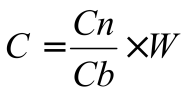 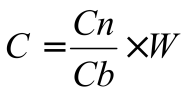 C 	- liczba punktów za cenę Cn	- najniższa cena ofertowaCb	- cena badanej ofertyW	- waga = 50Ad. Kryterium doświadczenie zespołuW niniejszym kryterium Zamawiający przyzna punkty za jakość (doświadczenie) członków zespołu projektowego przeznaczonego do wykonania zamówienia, kluczowych z punktu widzenia charakteru zamówienia. Ocena w tym kryterium dokonywana będzie w oparciu o dokument wskazany w rozdziale VII, pkt 1 pkt b (wykaz osób, składany wraz z ofertą). Ze względu na charakter informacji składanych w części wykazu osób p.t. „Doświadczenie dodatkowo punktowane w ramach kryterium oceny ofert „Doświadczenie zespołu”, służących do oceny ofert, Zamawiający nie będzie wzywał Wykonawców do uzupełnienia lub składania wyjaśnień odnośnie tej części wykazu. Tym samym Wykonawcy są zobowiązani do zachowania szczególnej uwagi przy jego wypełnianiu – wszelkie braki lub omyłki mogą wpływać na punktację oferty bez możliwości ich późniejszego usunięcia. Zamawiający przyzna dodatkowe punkty za posiadane doświadczenie tj. krotność pełnienia danej funkcji przez daną osobę, wskazane w „Opisie doświadczenia zespołu”, składanego wraz z ofertą tj. osoba głównego projektanta – oceniane będzie wyłącznie doświadczenie polegające na pełnieniu funkcji głównego projektanta wraz z pełnieniem nadzoru autorskiego, wskazane ponad minimalne do wykazania spełniania warunku udziału w postępowaniu,;osoba, która będzie pełniła funkcję kierownika budowy oceniane będzie wyłącznie doświadczenie polegające na pełnieniu funkcji kierownika budowy wskazane ponad minimalne do wykazania spełniania warunku udziału w postępowaniu.Wykonawcy zobowiązani są wskazać w treści wykazu osób doświadczenie, polegające na wykonaniu ww. usług przez poszczególne osoby, ze wskazaniem nazwy podmiotu zlecającego wykonanie ww. usług, nazwy inwestycji.Zamawiający przyzna punkty oddzielnie dla każdej kategorii osób wymienionych odpowiednio w ppkt 1. – 2. powyżej. Punkty zostaną przyznane według następującego wzoru:Pd = (Db/Dn x 100 x W)/2gdzie:Pd –  ilość punktów przyznanych danej osobie za doświadczenie Db – krotność  pełnienia danej funkcji przez daną osobę (jej doświadczenie);Dn – najwyższa krotność pełnienia danej funkcji spośród badanych osób w danej kategorii (najbardziej doświadczonej osoby spośród wszystkich ofert)W – waga 40%Punkty w poszczególnych kryteriach zostaną zaokrąglone do dwóch miejsc po przecinku. Za najkorzystniejszą zostanie uznana oferta Wykonawcy, który spełni wszystkie postawione w niniejszej SIWZ warunki oraz uzyska łącznie największą liczbę punktów stanowiących sumę punktów przyznanych w ramach każdego z podanych kryteriów.Zamawiający nie przewiduje aukcji elektronicznej.INFORMACJE O FORMALNOŚCIACH, JAKICH NALEŻY DOPEŁNIĆ PO WYBORZE OFERTY W CELU ZAWARCIA UMOWYW przypadku, gdy zostanie wybrana jako najkorzystniejsza oferta Wykonawców wspólnie ubiegających się o udzielenie zamówienia, Wykonawca przed podpisaniem umowy na wezwanie Zamawiającego przedłoży umowę regulującą współpracę Wykonawców, w której m.in. zostanie określony pełnomocnik uprawniony do kontaktów z Zamawiającym oraz do wystawiania dokumentów związanych z płatnościami.Wykonawca przed podpisaniem umowy przedłoży polisę potwierdzającą posiadanie polis ubezpieczeniowych, których szczegółowy zakres określa wzór umowy, w postaci papierowej zatwierdzonej za zgodność z oryginałem przez osobę upoważnioną.O terminie złożenia dokumentu, o którym mowa w pkt 1. Zamawiający powiadomi Wykonawcę odrębnym pismem.ZABEZPIECZENIE NALEŻYTEGO WYKONANIA UMOWYZamawiający nie wymaga wniesienia zabezpieczenia.WZÓR UMOWYWzór umowy został określony w Załączniku nr 6 do SIWZ.POUCZENIE O ŚRODKACH OCHRONY PRAWNEJWykonawcom, a także innym podmiotom, którzy mają interes w uzyskaniu zamówienia oraz ponieśli lub mogli ponieść szkodę w wyniku naruszenia przez zamawiającego przepisów ustawy przysługują środki ochrony prawnej, na zasadach szczegółowo opisanych w dziale VI ustawy. Wobec ogłoszenia oraz SIWZ środki ochrony prawnej przysługują również organizacjom wpisanym na listę organizacji uprawnionych do wnoszenia środków ochrony prawnej, prowadzoną przez Prezesa Urzędu Zamówień Publicznych.Odwołanie do Krajowej Izby Odwoławczej przysługuje wyłącznie wobec następujących czynności: określenia warunków udziału w postępowaniu, wykluczenia odwołującego z postępowania o udzielenie zamówienia, odrzucenia oferty odwołującego, opisu przedmiotu zamówienia, wyboru najkorzystniejszej oferty. W pozostałym zakresie Wykonawca może poinformować zamawiającego o niezgodnej z przepisami ustawy czynności podjętej przez niego lub zaniechaniu czynności, do której jest on zobowiązany na podstawie ustawy.INFORMACJE DODATKOWEZamawiający nie przewiduje zwrotu kosztów udziału w postępowaniu.Zamawiający nie zastrzega obowiązku osobistego wykonania przez Wykonawcę kluczowych części zamówienia.Załączniki do SIWZFormularz ofertyFormularz oświadczenia o niepodleganiu wykluczeniu oraz spełnieniu warunków udziału w postępowaniu;Formularz wykazu osób skierowanych do wykonania zamówieniaFormularz wykazu wykonanych usługFormularz oświadczenia o przynależności lub braku przynależności do grupy kapitałowejWzór umowy Program Funkcjonalno-UżytkowyWzór zobowiązania podmiotu trzeciegoZałącznik nr 1 do SIWZ OFERTAOdpowiadając na ogłoszenie o zamówieniu na Zaprojektowanie i wykonanie wzmocnienia konstrukcji budynku - płyty głównej stropowej pod salą koncertową i estradą Krakowskiej Filharmonii im. Karola Szymanowskiego, działając w imieniu i na rzecz Wykonawcy/Wykonawców wspólnie ubiegających się o udzielenie zamówienia:składamy ofertę w przedmiotowym postępowaniu o udzielenie zamówienia publicznego na następujących warunkach:oferujemy wykonanie zamówienia za cenę brutto [___] PLN, w tym podatek VAT [___] %.w skład ceny ofertowej brutto wchodzą następujące wynagrodzenia częściowe brutto:za wykonanie dokumentacji projektowej określonej w  ust. 3 pkt. a. – wynagrodzenie w wysokości [___] PLN [wynagrodzenie częściowe nie może przekraczać 35% wartości ceny oferty];za wykonanie prac budowlanych– wynagrodzenie w wysokości [___] PLN [wynagrodzenie częściowe nie może być mniejsze niż 65% wartości ceny oferty]informujemy, że wybór naszej oferty będzie prowadzić do powstania u zamawiającego obowiązku podatkowego w następującym zakresie: [___]Uwaga:- należy wskazać towar lub usługę, którego dostawa lub świadczenie będzie prowadzić do powstania takiego obowiązku podatkowego oraz wartość takiego towaru lub usługi;- wypełnić wyłącznie, gdy dotyczy to składanej oferty – dotyczy wyłącznie Wykonawców, których oferty będą generować obowiązek bezpośredniej zapłaty podatku VAT przez Zamawiającego, tj. w przypadku wewnątrzwspólnotowego nabycia towarów, mechanizmu odwróconego obciążenia, o którym mowa w art. 17 ust. 1 pkt 7 ustawy o podatku od towarów i usług lub importu usług lub importu towarów, z którymi wiąże się obowiązek doliczenia przez zamawiającego przy porównywaniu cen ofertowych podatku VAT (tzw. „VAT odwrócony”).uważamy się za związanych niniejszą ofertą przez okres wskazany w specyfikacji istotnych warunków zamówienia;zobowiązujemy się w przypadku wyboru naszej oferty do zawarcia umowy w miejscu i terminie wskazanym przez Zamawiającego na warunkach zawartych we wzorze umowy stanowiącym załącznik do SIWZ;oświadczamy, że niniejsza oferta oraz wszelkie załączniki do niej są jawne i nie zawierają informacji stanowiących tajemnicę przedsiębiorstwa w rozumieniu przepisów o zwalczaniu nieuczciwej konkurencji za wyjątkiem następujących informacji: [___]oświadczamy, że zamówienie wykonamy samodzielnie/przy zaangażowaniu podwykonawców (podać nazwę firmy  zakres zarówno przedmiotowo jak i procentowo) ……………………………………Wszelką korespondencję związaną z niniejszym postępowaniem należy kierować na:imię i nazwisko/firma: [___]adres: [___]e-mail: [___]Osoba do kontaktu: [___] tel.: [___]Oferta została złożona na [___] zapisanych stronach.	miejscowość, data	podpis(y) osób(y) upoważnionej(ych) 	do reprezentowania WykonawcyZałącznik nr 2 do SIWZOŚWIADCZENIE o niepodleganiu wykluczeniu oraz spełnianiu warunków udziału w postępowaniuDziałając w imieniu:nazwa (firma) podmiotu: 	adres podmiotu: 	składając ofertę w postępowaniu na Zaprojektowanie i wykonanie wzmocnienia konstrukcji budynku - płyty głównej stropowej pod salą koncertową i estradą Krakowskiej Filharmonii im. Karola Szymanowskiego oświadczam, że podmiot, który reprezentuję:nie podlega wykluczeniu z postępowania na podstawie art. 24 ust. 1 pkt 12 – 23 oraz art. 24 ust. 5 pkt. 1) i 8)  ustawy z dnia 29 stycznia 2004 r. Prawo zamówień publicznych,spełnia warunki udziału w postępowaniu, opisane w rozdziale V specyfikacji istotnych warunków zamówienia.Jednocześnie oświadczam, że podmiot, który reprezentuję:jest/nie jest małym lub średnim przedsiębiorcą;polega na zdolnościach następujących innych podmiotów w celu potwierdzenia spełniania warunków udziału w postępowaniu:nazwa (firma) podmiotu: 	adres podmiotu: 	zakres warunków udziału w postępowaniu, w zakresie których Wykonawca polega na zdolnościach podmiotu trzeciego: 	zamierza powierzyć następującym podwykonawcom następujące części zamówienia:nazwa (firma) podwykonawcy: 	adres podwykonawcy: 	zakres prac: 		miejscowość, data	podpis(y) osób(y) upoważnionej(ych) do reprezentowania WykonawcyZałącznik nr 3 do SIWZ WYKAZ OSÓBw zakresie niezbędnym do wykazania spełniania warunku dotyczącego osób, które wykonawca skieruje do wykonania zamówienia (zgodnie z rozdziałem V ust. 2 pkt b SIWZ)Uwaga – dokument składany wraz z ofertąOsoba która, będzie pełnić funkcję głównego projektanta:Imię i nazwisko – 	Podstawa dysponowania – 	Posiadane uprawnienia do projektowania w specjalności architektonicznej– 	Zakres uprawnień:Wykonane projekty:Osoba która, będzie pełnić funkcję kierownika budowy:Imię i nazwisko – 	Podstawa dysponowania – 	Posiadane uprawnienia do kierowania robotami w specjalności konstrukcyjno-budowlanej – 	Zakres uprawnień: Doświadczenie:	miejscowość, data	podpis(y) osób(y) upoważnionej(ych) 	do reprezentowania WykonawcyZałącznik nr 4a do SIWZ WYKAZ USŁUGw zakresie niezbędnym do wykazania spełniania warunku dotyczącego doświadczenia (zgodnie z rozdziałem V pkt 2 ppkt a SIWZ)Uwaga – oświadczenie składane po złożeniu oferty, na wezwanie Zamawiającego	miejscowość, data	podpis(y) osób(y) upoważnionej(ych) 	do reprezentowania WykonawcyZałącznik nr 4b do SIWZ WYKAZ ROBÓT BUDOWLANYCHw zakresie niezbędnym do wykazania spełniania warunku dotyczącego doświadczenia (zgodnie z rozdziałem V pkt 2 ppkt b SIWZ)Uwaga – oświadczenie składane po złożeniu oferty, na wezwanie Zamawiającego	miejscowość, data	podpis(y) osób(y) upoważnionej(ych) 	do reprezentowania WykonawcyZałącznik nr 5 do SIWZOŚWIADCZENIE o przynależności lub braku przynależności do grupy kapitałowejUwaga – oświadczenie składane po złożeniu oferty, w terminie 3 dni po opublikowaniu przez Zamawiającego informacji z otwarcia ofertDziałając w imieniu:nazwa (firma) podmiotu: 	adres podmiotu: 	w związku ze złożeniem oferty w postępowaniu na na zaprojektowanie i wykonanie prac budowlanych na potrzeby Teatru im. Juliusza Słowackiego w Krakowie, oświadczam, że podmiot, który reprezentuję:nie przynależy z innymi Wykonawcami, którzy złożyli oferty w postępowaniu, do tej samej grupy kapitałowej w rozumieniu ustawy z dnia 16 lutego 2007 r o ochronie konkurencji i konsumentów (tekst jednolity: Dz.U. 2017 poz. 229)przynależy do tej samej grupy kapitałowej w rozumieniu ustawy z dnia 16 lutego 2007 r o ochronie konkurencji i konsumentów z następującymi wykonawcami, którzy złożyli oferty w postępowaniu:W przypadku przynależności do grupy kapitałowej z innym wykonawcą, który złożył ofertę w postępowaniu Wykonawca przedkłada dowody, że powiązania te nie prowadzą do zakłócenia konkurencji w postępowaniu.	miejscowość, data	podpis(y) osób(y) upoważnionej(ych) 	do reprezentowania Wykonawcynazwa (firma) Wykonawcyadres siedziby WykonawcyLp.OpisDoświadczenie niezbędne do wykazania spełniania warunku udziału w postępowaniu, określone w Rozdziale V ust. 2 lit. c pkt. i. SIWZDoświadczenie niezbędne do wykazania spełniania warunku udziału w postępowaniu, określone w Rozdziale V ust. 2 lit. c pkt. i. SIWZ1.Funkcja przy projektowaniu:	Obiekt: 	Inwestor: 	2.Funkcja przy projektowaniu:	Obiekt: 	Inwestor: 	Doświadczenie dodatkowo punktowane w ramach kryterium oceny ofert „Doświadczenie zespołu”Doświadczenie dodatkowo punktowane w ramach kryterium oceny ofert „Doświadczenie zespołu”1.Funkcja przy projektowaniu:	Obiekt: 	Inwestor: 	…Lp.OpisDoświadczenie niezbędne do wykazania spełniania warunku udziału w postępowaniu, określone w Rozdziale Rozdziale V ust. 2 lit. c pkt. ii. SIWZDoświadczenie niezbędne do wykazania spełniania warunku udziału w postępowaniu, określone w Rozdziale Rozdziale V ust. 2 lit. c pkt. ii. SIWZ1.Funkcja:	Obiekt: 	Inwestor: 	2.Funkcja:	Obiekt: 	Inwestor: 	Doświadczenie dodatkowo punktowane w ramach kryterium oceny ofert „Doświadczenie zespołu”Doświadczenie dodatkowo punktowane w ramach kryterium oceny ofert „Doświadczenie zespołu”1.Funkcja:	Obiekt: 	Inwestor: 	…Lp.Podmiot, na rzecz którego usługa była wykonywanaZakres usługi1.Rodzaj projektu:	Obiekt, którego projekt dotyczy: 	Zakres projektu: 	Data wykonania usługi: 	Lp.Podmiot, na rzecz którego robota była wykonywanaZakres usługi1.Nazwa inwestycji:	Zakres prac: 	Data wykonania robót: 	